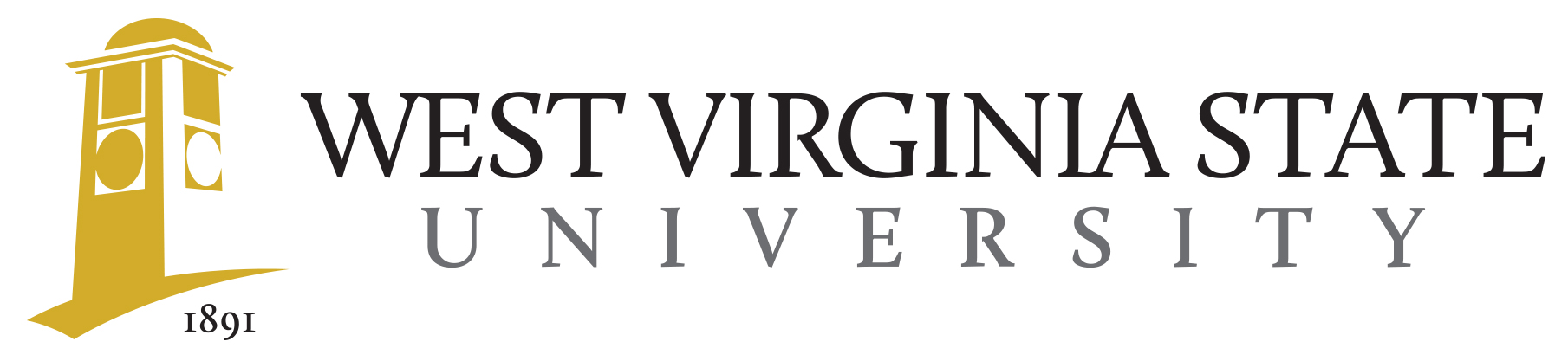  Research Rookies ApplicationFor incoming freshman and rising sophomoresResearch is an important part of the undergraduate experience. Students engage in enriching research experiences that allow them to explore their intended majors, develop relationships with faculty in their field, and cultivate critical thinking skills. WVSU has partnered with American Electric Power to develop the Research Rookies program which provides a stipend for freshman and sophomore students who engage in yearlong research projects. Students applying for the program must be highly motivated, have a strong academic performance and a commitment to discovery.  The program provides a stipend in the amount of $1,500 for each academic semester ($3,000/year) To be considered for this award, applicants must submit this application, a letter in interest, a letter of recommendation from a counselor, teacher, or NSM faculty and already be admitted to WVSU. Students admitted to the Research Rookies Program will be paired with a faculty member in their field of interest for an innovative research experience. Please TYPE in the following information, then PRINT and SIGN the application.I signify that the information supplied in this application is true and accurate, to the best of my knowledge. Further, I understand my obligation to notify WVSU in writing as soon as possible if I modify my decision to enroll. Signature of applicant		Date				Signature of Parent or Guardian	Date								(If applicant is under 18 years)Please return this application, a letter of interest, and a letter of recommendation to:Dr. Ami M. SmithAssistant Vice President for Public Service100 Curtis HousePO Box 1000, Institute, WV 25112-1000Office: (304) 204-4305 Email: smitham@wvstateu.eduName (Last)                             (First)                                       (Middle)Name (Last)                             (First)                                       (Middle)Name (Last)                             (First)                                       (Middle)Name (Last)                             (First)                                       (Middle)Name (Last)                             (First)                                       (Middle)WVSU Student ID #WVSU Student ID #AddressCity, State, ZipCity, State, ZipCity, State, ZipCity, State, ZipCountyCountyArea Code and Telephone NumberArea Code and Telephone NumberArea Code and Telephone NumberArea Code and Telephone NumberEmail addressEmail addressEmail addressWhat was/will be your starting semester at WVSUWhat was/will be your starting semester at WVSUWhat was/will be your starting semester at WVSUWhat was/will be your starting semester at WVSUHigh School Name and graduation yearHigh School Name and graduation yearHigh School Name and graduation yearHigh School or University GPA High School or University GPA High School or University GPA High School or University GPA Intended College MajorIntended College MajorIntended College MajorCurrent research interestCurrent research interestCurrent research interestDo you have any previous research experience? If yes please explain on an attached sheet of paper.Do you have any previous research experience? If yes please explain on an attached sheet of paper.Do you have any previous research experience? If yes please explain on an attached sheet of paper.Do you have any previous research experience? If yes please explain on an attached sheet of paper.Ethnicity:Ethnicity:Citizenship:Citizenship:Citizenship:Citizenship:Gender:      African American                Caucasian      Alaska Native                      Hispanic/Latino      Asian American                   Other _______      African American                Caucasian      Alaska Native                      Hispanic/Latino      Asian American                   Other _______      US Citizen      Permanent Resident #_______      Other _____________      US Citizen      Permanent Resident #_______      Other _____________      US Citizen      Permanent Resident #_______      Other _____________      US Citizen      Permanent Resident #_______      Other _____________      Female      MaleParent’s Level of Education:Parent’s Level of Education:Parent’s Level of Education:Parent’s Level of Education:Parent’s Level of Education:Parent’s Level of Education:Parent’s Level of Education:Highest Grade/degree completed by your Mother/Guardian?     12th            Associates           Bachelors            Masters           PhD          JD           MD           Other:________________Highest Grade/degree completed by your Father/Guardian?     12th           Associates            Bachelors            Masters           PhD           JD          MD           Other:________________Highest Grade/degree completed by your Mother/Guardian?     12th            Associates           Bachelors            Masters           PhD          JD           MD           Other:________________Highest Grade/degree completed by your Father/Guardian?     12th           Associates            Bachelors            Masters           PhD           JD          MD           Other:________________Highest Grade/degree completed by your Mother/Guardian?     12th            Associates           Bachelors            Masters           PhD          JD           MD           Other:________________Highest Grade/degree completed by your Father/Guardian?     12th           Associates            Bachelors            Masters           PhD           JD          MD           Other:________________Highest Grade/degree completed by your Mother/Guardian?     12th            Associates           Bachelors            Masters           PhD          JD           MD           Other:________________Highest Grade/degree completed by your Father/Guardian?     12th           Associates            Bachelors            Masters           PhD           JD          MD           Other:________________Highest Grade/degree completed by your Mother/Guardian?     12th            Associates           Bachelors            Masters           PhD          JD           MD           Other:________________Highest Grade/degree completed by your Father/Guardian?     12th           Associates            Bachelors            Masters           PhD           JD          MD           Other:________________Highest Grade/degree completed by your Mother/Guardian?     12th            Associates           Bachelors            Masters           PhD          JD           MD           Other:________________Highest Grade/degree completed by your Father/Guardian?     12th           Associates            Bachelors            Masters           PhD           JD          MD           Other:________________Highest Grade/degree completed by your Mother/Guardian?     12th            Associates           Bachelors            Masters           PhD          JD           MD           Other:________________Highest Grade/degree completed by your Father/Guardian?     12th           Associates            Bachelors            Masters           PhD           JD          MD           Other:________________